YNGLING ZEILEN VEERSE MEER    WOLPHAARTSDIJK  2023GRATIS*  YNGLING GEBRUIKEN of ALS BEMANNING MEEZEILEN? NEEM A.U.B. TIJDIG CONTACT OP MET RAOUL V.D. VISSE 06-22552298                                  *(Deelname aan het weekend van 9 en/of 10 sept. t.b.v. het goede doel wordt zeer gewaardeerd).YNGLING ST. SAIL4CHARITY HELPEN ONDERHOUDEN/SPONSOREN?INFORMATIE RAOUL V.D. VISSE 06-22552298, WIJ GAAN GRAAG MET U IN GESPREK.INSCHRIJVEN CHARITY CUP WEDSTRIJDEN 09 en 10 SEPTEMBER t.b.v. St. Hartekind : www.sail4charity.nl/veerse-meer/inschrijven/                                                                      (Charity Cup wedstrijden:   1 dag  20€ per crewlid,  2 dagen 30€ per crewlid t.b.v. St. Hartekind).INSCHRIJVEN OVERIGE WEDSTRIJDEN:Agenda - Watersportvereniging Wolphaartsdijk (wsvw.com)                                             (W.s.v.w. wedstrijden:   Competitie  50 € per boot. Midzomerrace is  gratis,  Snertrace 15€ per boot).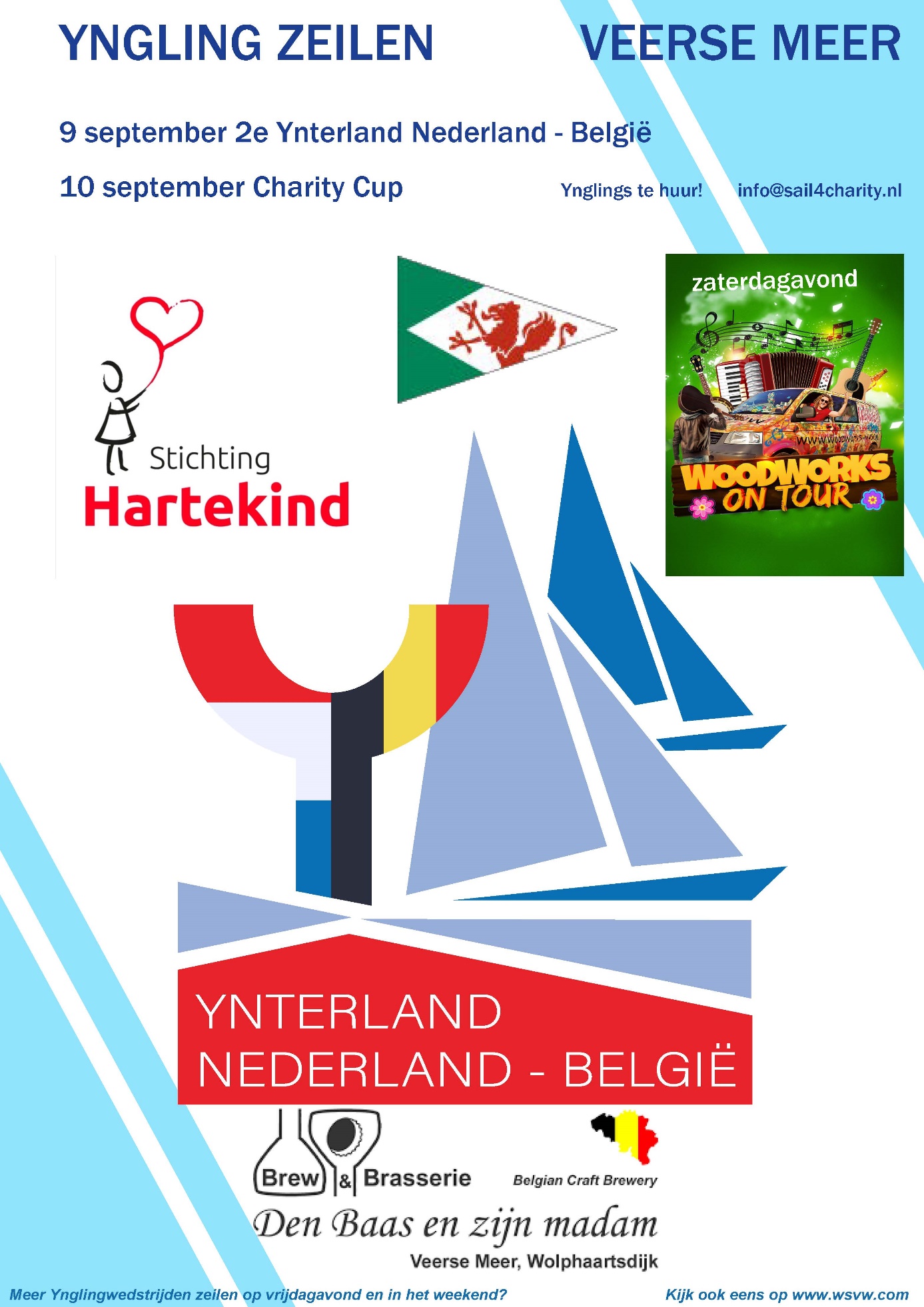 DATUMEVENEMENTORGANISATIE TOELICHTING13 MEI                ZATERDAGCOMPETITIEWATERSPORTVERENIGING WOLPHAARTSDIJK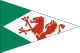 02 JUNI              VRIJDAGAVONDCOMPETITIEWATERSPORTVERENIGING WOLPHAARTSDIJK09 JUNI              VRIJDAGAVONDCOMPETITIEWATERSPORTVERENIGING WOLPHAARTSDIJK16 JUNJ              VRIJDAGAVONDCOMPETITIEWATERSPORTVERENIGING WOLPHAARTSDIJK24 JUNI              ZATERDAGMIDZOMERFEESTWATERSPORTVERENIGING WOLPHAARTSDIJK30 JUNI              VRIJDAGAVONDCOMPETITIEWATERSPORTVERENIGING WOLPHAARTSDIJK15 JULI               ZATERDAGCOMPETITIEWATERSPORTVERENIGING WOLPHAARTSDIJK09 SEPTEMBER           ZATERDAGCHARITY CUP    2e YNTERLANDNEDERLAND- BELGIË  ST. SAIL4CHARITY i.s.m. W.S.V.W. ‘s avonds optreden “Woodworks”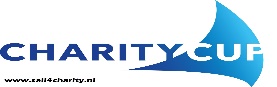 10 SEPTEMBER           ZONDAGCHARITY CUPST. SAIL4CHARITY i.s.m. W.S.V.W.08 OKTOBER                ZONDAGSNERTRACEWATERSPORTVERENIGING WOLPHAARTSDIJK